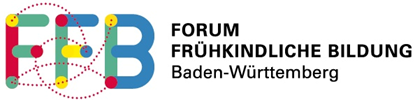 Dokumentation des Entwicklungsgesprächs Name des Kindes: _______________________________________________________Datum des Entwicklungsgesprächs: _________________________________________Gesprächsteilnehmende: _____________________________________________________________________________		_________________________________Ort, Datum					Unterschrift Erziehungsberechtigte___________________________		_________________________________Ort, Datum					Unterschrift pädagogische FachkraftGemeinsam entwickelte Fördermaßnahmen / nächste Schritte / weiteres Vorgehen: